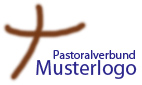  Was muss ich tun? Was muss ich beachten? Weitere Informationen:---ChecklisteChecklisteTätigkeitenerledigtAnfrage nach Sondergottesdienst (Hochzeit, Trauerfeier, Erwachsenentaufe …) entgegennehmen (telefonisch oder persönlich)Daten erfragen und notierenTermin klären (Kalender prüfen, ob Kirche frei ist / Pfarrer oder Zelebranten fragen)Termin in den Kalender eintragenTermin bestätigenÜber mögliche Gebühren informieren (Nutzungsgebühr, Honorar Organist …)Termin für ein Vorbereitungsgespräch (Pfarrer und anfragende Person/en) vereinbarenMögliche Gebühren vereinnahmen und an das Verwaltungsbüro weiterleitenTermin in die weitere Planung (z.B. Gottesdienstplan) übernehmen (eventuell automatisiert durch Datenexport aus dem Verwaltungsprogramm/Kalender)Ggfs. Küster und/oder Organisten informierenU.U. Glückwunsch vorbereitenGlückwunschunterlagen an Pfarrer oder Zelebranten übergebenAbgesprochenes Vorgehen zu diesem Arbeitsbereich:Abgesprochenes Vorgehen zu diesem Arbeitsbereich:1.2.3.4.5.6.